Player Information Sheet – Free Agent Camp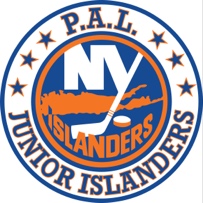 Name: _________________________________________Date of Birth: ___________________________________Hometown: ____________________________________Height: ________________________________________

Weight: ________________________________________Position: _______________________________________Last Team: _____________________________________Handedness: ____________________________________Jersey Size:______________________________________

Cell Phone Number:_______________________________Email: __________________________________________